SMLOUVAo zajištění a uspořádání doplňkového pedagogického studia,,pedagogické minimum"uzavřená ve smyslu ustanovení§ 269 odst . 2 obchodního zákoníku mezi stranamiUniverzita Jana Evangelisty Purkyně v ústí nad Labem Pasteurova 3544/1 , 400 96 ústí nad LabemIČ:	44555601DIČ:	CZ44555601vedená u Magistrátu města ústí nad Labem bankovní spoj ení:	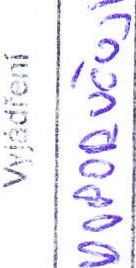 číslo účtu:	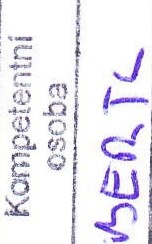 jednající: xxxxxxxxxxxxxxxxxxxxx., děkan fakulty (dále jen „poskyt ovat el")aDopravní vzdělávací inst it ut a.s. Husitská  42/22, 130 00 Praha 3IČ:	27378225DIČ:	CZ27378225Společnost zapsána v OR u Městského soudu v Praze, oddíl B vložka 10168 bankovní spoj ení :	číslo účt u:	jednají cí: Mgr. Blanka Havelková, předsedkyně představenstva Ing. Aleš Vodák, člen představenstva(dále jen „objednatel")I.Předmětem této smlouvy jsou práva a povinnosti smluvních stran při zajištění a uspořádání kurzu - doplňkového pedagogického studia „pedagogické minimum" (dále jen kurz) pro lektory, kteří provádějí školení a zkoušky předepsané  Výcvikovým  a  zk ušebním  řádem ČD, a.s. Ok2, Zkušebním a výcvikovým řádem PERs28-B-2009 a Předpisem o odborné způsobilosti a znalost i při provozování dráhy a drážní dopravy zaměstnanců Správy železniční dopravní cesty, státní organizace SŽDC Zaml.Cíle kurzu:Osvojit si zásady vzdělávání dospělých a poznatky z psychologie řízeného učení, vývojové a sociální psychologie a naučit se jich využívat při projektování a realizaci školení a zkoušek .Naučit se efektivně uplatňovat základní komunikační prostředky včetně neverbálních a audiovizuálních .Osvojit si jednotlivé etapy komplexní procedury didaktické analýzy obsahu školení jako účinného způsobu transformace požadovaných změn ve výkonu pracovních činností do projektu výuky v konkrétním školení.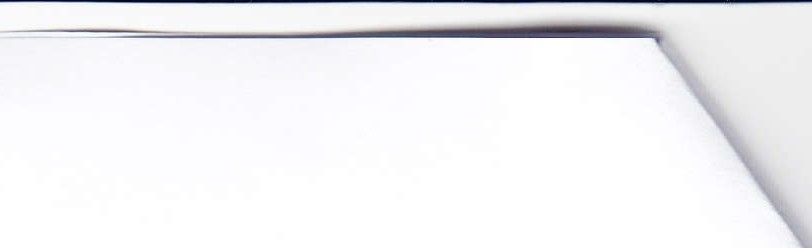 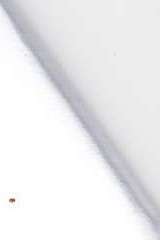 Naučit se používat účinné metody vzdělávání dospělých v určitém oboru a postup tvorby výukových materiálů včetně obsluhy prezentačních médií.Být schopen vypracovat vlastní model vyhodnocování efektu a efektivity školení jako způsob realizace zpětné vazby a využití zjištěných výsledků pro optimalizaci projektu školení a být schopen provádět kvalifikovanou analýzu vzdělávacích potřeb v oboru své působnost i.II.Poskytovatel uspořádá za využití svých lektorů a didaktické techniky v prostorách Pedagogické fakulty v ústí nad Labem 3 kurzy v termínech:1. kurz	09. 01. - 13. 01. 2017 a 23. 01. - 27.01.2017kurzkurz29. 05. - 02. 06. 2017 a 12 . 06. -16. 06. 201721. 08. -  25. 08. 2017 a 04 . 09. - 08. 09. 2017a nejméně v rozsahu kurzu uvedeném v části li. odstavci 2) tak, aby byly vždy naplněny cíle kurzu stanovené v části I. odstavci 2). Pro posluchače kurzu poskytovatel zajistí vybavení studijními mat eriály . Po skončení každého kurzu, na základě výsledků závěrečného kolokvia, poskytovatel vydá úspěšným absolventům kurzu osvědčení o absolvování Kurzu pedagogického minima.Rozsah ku rzu:Andragogická didaktika	20 hodinOsobnost lektora, lektorské dovednosti, preinteraktivní, interaktivní a postinteraktivní fáze. Zásady vzdělávání dospělých, jeho cíle a obsah ve vztahu k potřebám organizace, metody a formy vzdělávání dospělých. Pořízení a analýza sekvencí pedagogických výstupů účastníků školení v rámci předmětu s oporou o poznatky a získané dovednosti v ostatních předmět ech. Použití prezentace při výkladu .Komunikační dovednosti	12 hodinSebeprezentace lektora, představení, oslovení, pozdravení - nácvik, úvodní motivační část školení, první dojem, image lektora, vnější vzhled, model komunikačního aktu, verbální a nonverbální prostředky,  základní reakce  na ot ázky , námitky a rušivé vlivy.Psychologie vzdělávání dospělých	16 hodin Osobnost a její struktura s ohledem na celoživotní vzdělávání, poznávací procesy, pozornost, zákonitosti učení/ zákony učení, styly učení, teorie motivace a jejich uplatnění ve vzdělávání dospělých, lektor a boj se stresem, asertivita, sebereflexe lektora.Didaktika odborné přípravy	12 hodinProces utváření pojmů a  jeho  uplatnění  ve  vzdělávání  dospělých,  typologie,  definice, struktura učiva. Týmová práce, nácvik aplikace vybraných metod  a  forem  vzdělávání dospělých.Závěrečná beseda - kolokvium	4 hodinyTest z pedagogiky a psyc hologie . Závěrečná diskuse, vztah pedagogické a psychologické teorie a praxe v práci lektorů, uplatnění poznatků a dovedností kurzu v lektorské činnosti účast níků.Objednatel zajistí adm inist rat iv ní vedení kurzu - evidenci docházky a třídní knihu .Objednatel si vyhrazuje právo exkluz ivit y tohoto kurzu pouze pro účastníky přihlášené prostřednictvím objednat ele.III.Cena za kurz je stanovena dohodou a činí 73 .600,- Kč (bez DPH) při počtu 20 účast níků. Cena je fixní při toleranci + 3 účastníci. Po ukončení kurzu poskytovatel vystaví daňový doklad (fakturu) a objednatel daňový doklad uhradí ve lhůtě splatnosti, která činí 21 dní ode dne obdržení objednat elem .V případě prodlení s úhradou daňového dokladu déle než 14 kalendářních dnů po lhůt ě splatnosti je poskytovatel oprávněn vůči objednateli uplatnit úroky z prodlení ve výši vyplývající z nařízení vlády č. 142/1994 Sb., kterým se stanoví výše úroku z prodlení a poplatku z prodlení podle občanského zákoníku, ve znění pozdějších předpis ů. Jest liže prodlení s úhradou po lhůtě splatnosti nepřesáhne dobu 14 dnů, nebude poskytovatel úroky z prodlení vůči objednateli uplatňovat.IV.Kontaktní osoba za poskytovatele je xxxxxxxxxxxxxxx .Kontaktní osoba za objednatele je xxxxxxxxxxxxxxxxxxxxxxxSmlouva je vyhotovena ve čtyřech stejnopisech, z nichž každá ze smluvních stran obdrží po dvou výt iscích.Smluvní strany prohlašují, že před podpisem tuto smlouvu řádně projednaly a přečetly, je sepsána podle jejich pravé  a svobodné  vůle , vážně  a nikoli  pod  nátlakem,  v tísni  nebo za nápadně nevýhodných podmínek a na důkaz toho připojují svoje vlastnoruční podpisy.